Please attempt all the questionsWhat are the two things that are required for you to snap a picture in a DSLR camera?Name the following shot sizes in the box provided. 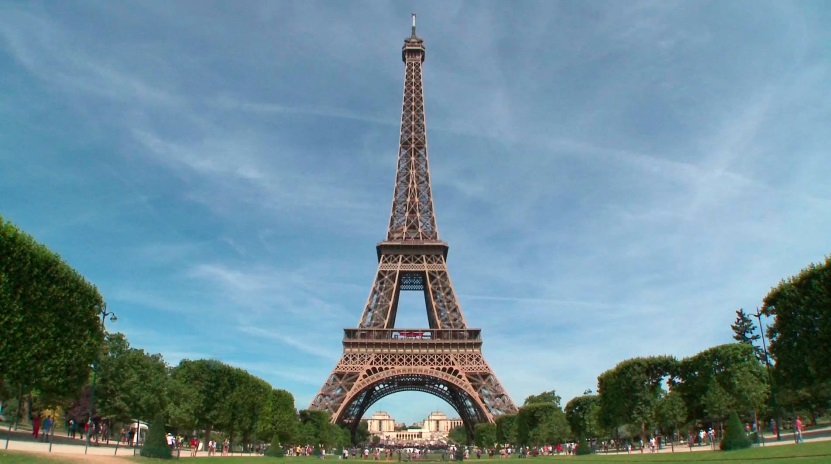 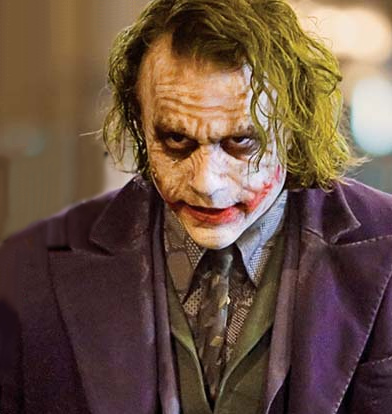 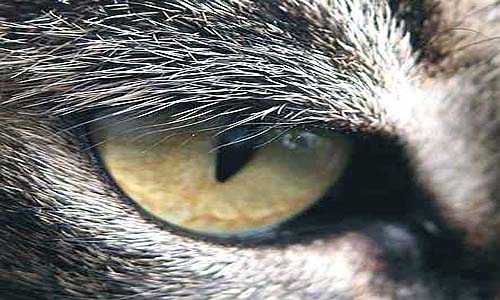 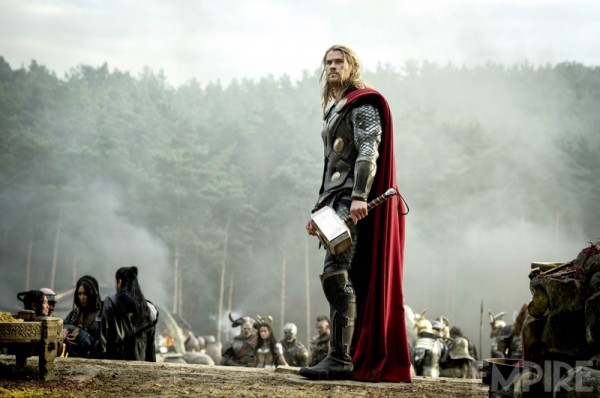 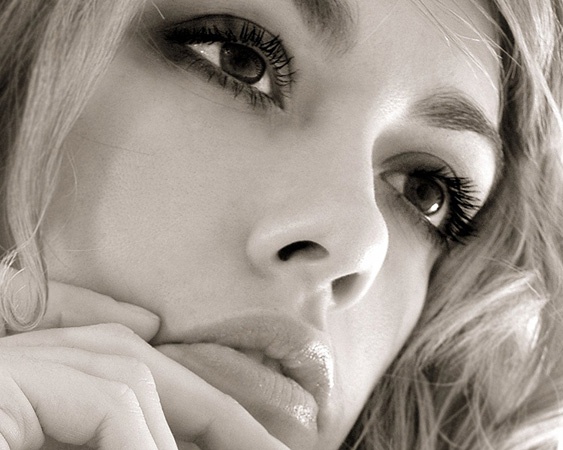 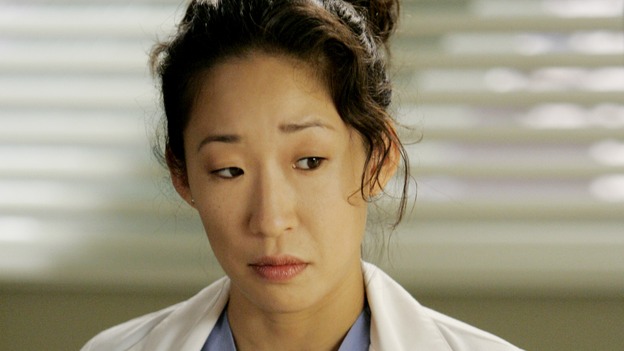 Name the 3 pillars of photography. What does the term Over Exposed and Under Exposed means?Write the full form of these modes that can be found in a Canon DSLR camera:TV     ___________P       ________________AV    __________________ CA    ___________________M     _____________________
Give the definition of the following:Aperture Shutter Speed ISO Underline the following:a) Cameras can be used in the left handTrue/Falseb) Video cannot be taken using a DXLR cameraTrue/Falsec) Editing the photos in Photoshop is also called Post Production True/Falsed) You can snap a picture without SD card because there will be a 3 seconds previewTrue/False